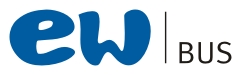 PRESSEMITTEILUNGDatum:	17.04.2020Ferienfahrplan bleibt vorerst in Kraft.Vom 20. April bis 3. Mai 2020 bleibt der Ferienfahrplan vorerst in Kraft. Sollten innerhalb dieses Zeitraums Änderungen eintreten, werden diese rechtzeitig durch die EW Bus bekannt gegeben.Fahrgäste werden gebeten, sich vor Fahrtantritt nochmals zu informieren. Fragen beantworten die Mitarbeiter der Mobilitätszentrale gern unter 03605 515253.